Secretária Municipal da Saúde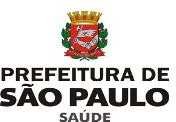 APÊNDICE VTERMO DE ADITAMENTO Nº  	Instituição de Ensino Unidade GestoraProcesso SEI	Exercício 20 	Data 	/	/	Fica aditado ao Processo SEI nº 	_ 	, da Instituição de Ensino 	, sendo juntados a este termo de aditamento os Apêndices I, II e III devidamente retificados, conforme segue:Instituição de EnsinoAssinatura e Carimbo do Titular da Unidade GestoraSecretário Municipal da SaúdeDescriminaçãoPactuadoCurso/programa de residênciaNova pactuaçãoCurso/programa de residênciaNº de AlunosUnidadePeríodo